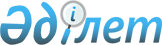 О внесении изменений в постановление Правления Национального Банка Республики Казахстан от 31 марта 2001 года N 79 "Об утверждении Правил, устанавливающих требования к вексельной бумаге, производимой на территории Республики Казахстан или ввозимой на ее территорию", зарегистрированные в Министерстве юстиции Республики Казахстан под N 1494
					
			Утративший силу
			
			
		
					Постановление Правления Национального Банка Республики Казахстан от 13 сентября 2004 года № 120. Зарегистрирован в Министерстве юстиции Республики Казахстан 12 октября 2004 года № 3146. Утратило силу постановлением Правления Национального Банка Республики Казахстан от 24 августа 2012 года № 237

      Сноска. Утратило силу постановлением Правления Национального Банка РК от 24.08.2012 № 237 (вводится в действие по истечении десяти календарных дней после дня его первого официального опубликования).      В целях приведения нормативных правовых актов Национального Банка Республики Казахстан в соответствие с законодательными актами Республики Казахстан Правление Национального Банка Республики Казахстан постановляет: 

      1. Внести в  постановление  Правления Национального Банка Республики Казахстан от 31 марта 2001 года N 79 "Об утверждении Правил, устанавливающих требования к вексельной бумаге, производимой на территории Республики Казахстан или ввозимой на ее территорию" (зарегистрированное в Реестре государственной регистрации нормативных правовых актов Республики Казахстан под N 1494, опубликованное 21 мая - 3 июня 2001 года в изданиях Национального Банка Республики Казахстан "Казакстан Улттык Банкiнiн Хабаршысы" и "Вестник Национального Банка Казахстана"), следующие изменения: 

      преамбулу изложить в следующей редакции: 

      "В целях реализации  Закона  Республики Казахстан "О вексельном обращении в Республике Казахстан" Правление Национального Банка Республики Казахстан  ПОСТАНОВЛЯЕТ :"; 

      в Правилах, устанавливающих требования к вексельной бумаге, производимой на территории Республики Казахстан или ввозимой на ее территорию, утвержденных указанным постановлением: 

      в пункте 1 слова "разработаны в соответствии с  Законом  Республики Казахстан "О гербовом сборе в отношении переводных и простых векселей в Республике Казахстан" и" исключить. 

      2. Настоящее постановление вводится в действие по истечении четырнадцати дней со дня государственной регистрации в Министерстве юстиции Республики Казахстан. 

      3. Департаменту монетарных операций (Альжанов Б.А.): 

      1) совместно с Юридическим департаментом (Шарипов С.Б.) принять меры к государственной регистрации в Министерстве юстиции Республики Казахстан настоящего постановления; 

      2) в десятидневный срок со дня государственной регистрации в Министерстве юстиции Республики Казахстан настоящего постановления довести его до сведения заинтересованных подразделений центрального аппарата, территориальных филиалов Национального Банка Республики Казахстан, банков второго уровня и первоклассных эмитентов векселей. 

      4. Управлению по обеспечению деятельности руководства Национального Банка Республики Казахстан (Терентьев А.Л.) в трехдневный срок со дня получения настоящего постановления обеспечить его публикацию в официальных средствах массовой информации Республики Казахстан.  

      5. Контроль над исполнением настоящего постановления возложить на заместителя Председателя Национального Банка Республики Казахстан Елемесова А.Р.       И.О. Председателя 

      Национального Банка 
					© 2012. РГП на ПХВ «Институт законодательства и правовой информации Республики Казахстан» Министерства юстиции Республики Казахстан
				